INDICAÇÃO Nº 2378/2018Sugere ao Poder Executivo Municipal que proceda com a troca de lâmpadas com mau contato na Rua Dante Martignago esquina com Rua do Manganês, no bairro Vila Mollon IV.  Excelentíssimo Senhor Prefeito Municipal, Nos termos do Art. 108 do Regimento Interno desta Casa de Leis, dirijo-me a Vossa Excelência para sugerir ao setor competente que, proceda com a troca de lâmpada com mau contato na Rua Dante Martignago esquina com Rua do Manganês, no bairro Vila Mollon IV, neste município.JustificativaMunícipes procuraram este vereador pedindo urgência na troca de lâmpada com mau contato, pois no período noturno a via se torna muito escura, o que compromete a segurança e bem estar dos moradores.Plenário “Dr. Tancredo Neves”, em 16 de março de 2018.CELSO LUCCATTI CARNEIRO“Celso da Bicicletaria”-vereador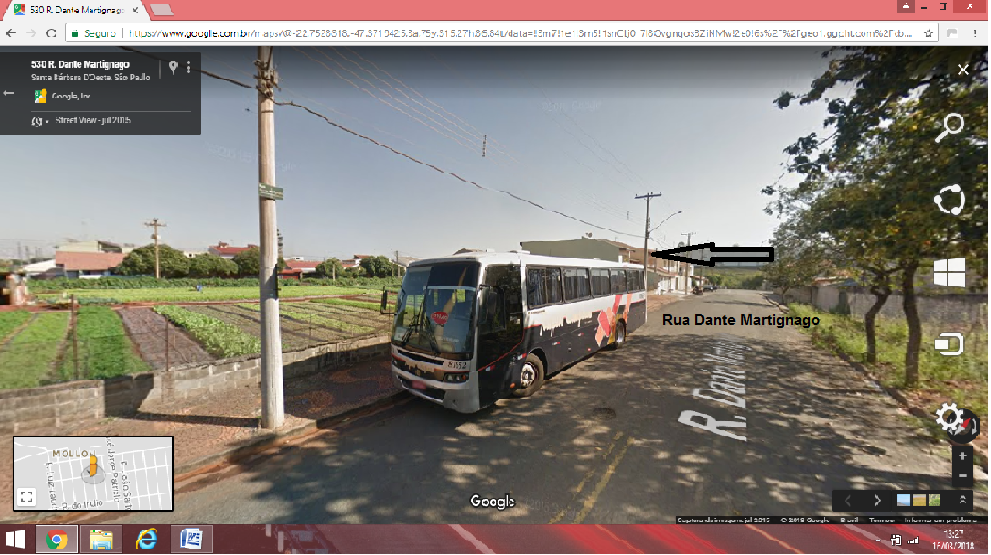 